OSNOVNA ŠKOLA IVANA PERKOVCA     Šenkovec, Zagrebačka 30    Š k o l s k a  k u h i n j a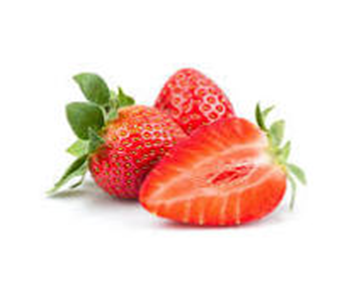 J E L O V N I K08.04.2024. – 12.04.2024.PONEDJELJAK:Krafna s marmeladom od marelice, mlijeko, jabukaUTORAK:Krumpir gulaš s junetinom, kukuruzni kruhSRIJEDA:Šareni sendvič (cvjetno pecivo, pureća šunka, sir, svježa zelena salata), čaj s medom i limunomČETVRTAK:Tjestenina s puretinom u bijelom umaku, raženi/polubijeli kruhPETAK:Čokoladne pahuljice, mlijeko, bananaD o b a r   t e k !